Allotropes of carbon: flashcardsEducation in Chemistry
January 2021
rsc.li/37VMEhrUse these flashcards to explore the different properties and uses of four allotropes of carbon – diamond, graphite, graphene and buckminsterfullerene.These differentiated flashcards are designed to be used alongside the allotropes of carbon infographic poster. Learners extract information from the infographic to complete the cards. Additional prompts are included on some of the flashcards to encourage independent research beyond the infographic.Flashcards are a great way to organise information for revision. They could also be used for small group work, a market-stall style activity or a homework research task.The infographic is designed to be displayed as a poster in the classroom. However, this activity could also be carried out with the infographic displayed on a projector or as printed handouts shared amongst small groups. Download the pdf with the link above.DifferentiationThe cards have been differentiated to offer stretch or support as required. Stretch (blue edge)Support (yellow edge)Most answers are free text allowing learners to articulate understanding in their own words.Answers are in a variety of formats including one word, multiple choice and free text answers. Questions are at a higher level on Bloom’s taxonomy (describe/explain).Questions are more structured (state/why?).Each card has space to add uses beyond those included in the infographic, based on independent research.All uses can be found on the infographic with the exception of one use of buckminsterfullerene. This could be used as an extension or homework activity.Learners need to find three uses for each allotrope.Learners need to find two uses for each allotrope.Allotrope:Allotrope:DiamondDiamondDiamondDiamondDiamondDiamondDiamond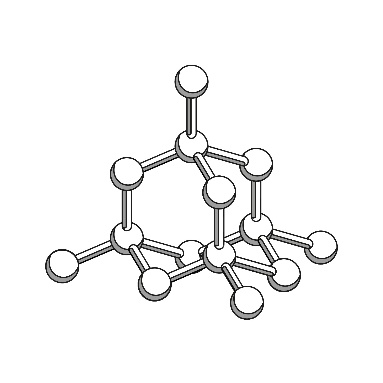 Description of structure and bonding:Ancient or modern discovery?Ancient or modern discovery?No. of bonds on each carbon atom:UseUseUseExplanation for useExplanation for useExplanation for useExplanation for useAllotrope: Allotrope: 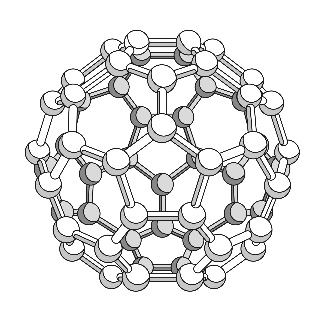 Description of structure and bonding:Ancient or modern discovery?Ancient or modern discovery?No. of bonds on each carbon atom:UseUseUseExplanation for useExplanation for useExplanation for useExplanation for useAllotrope: Allotrope: 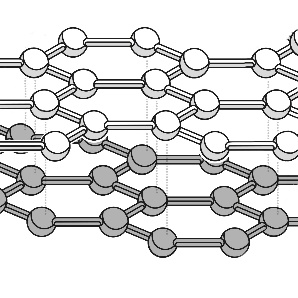 Description of structure and bonding:Ancient or modern discovery?Ancient or modern discovery?No. of bonds on each carbon atom:UseUseUseExplanation for useExplanation for useExplanation for useExplanation for useAllotrope: Allotrope: 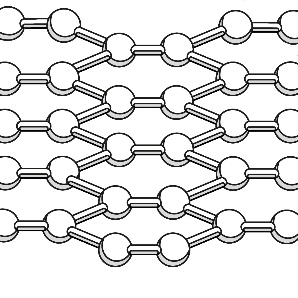 Description of structure and bonding:Ancient or modern discovery?Ancient or modern discovery?No. of bonds on each carbon atom:UseUseUseExplanation for useExplanation for useExplanation for useExplanation for useAllotrope: Allotrope: Shape:Type of bonds (tick one):Giant ionic Giant covalent Simple covalentGiant ionic Giant covalent Simple covalentGiant ionic Giant covalent Simple covalentHistoric or modern discovery?Historic or modern discovery?No. of bonds on each carbon atom:UseUseUseWhy is it a good material for this purpose?Why is it a good material for this purpose?Why is it a good material for this purpose?Why is it a good material for this purpose?Drill bitsDrill bitsDrill bitsJewelleryJewelleryJewelleryAllotrope: Allotrope: Shape:Type of bonds (tick one):Giant ionic Giant covalent Simple covalentGiant ionic Giant covalent Simple covalentGiant ionic Giant covalent Simple covalentHistoric or modern discovery?Historic or modern discovery?No. of bonds on each carbon atom:UseUseUseWhy is it a good material for this purpose?Why is it a good material for this purpose?Why is it a good material for this purpose?Why is it a good material for this purpose?Drug deliveryDrug deliveryDrug deliveryAllotrope: Allotrope: Shape:Type of bonds (tick one):Giant ionic Giant covalent Simple covalentGiant ionic Giant covalent Simple covalentGiant ionic Giant covalent Simple covalentHistoric or modern discovery?Historic or modern discovery?No. of bonds on each carbon atom:UseUseUseWhy is it a good material for this purpose?Why is it a good material for this purpose?Why is it a good material for this purpose?Why is it a good material for this purpose?Pencil leadsPencil leadsPencil leadsNuclear reactor coresNuclear reactor coresNuclear reactor coresAllotrope: Allotrope: Shape:Type of bonds (tick one):Giant ionic Giant covalent Simple covalentGiant ionic Giant covalent Simple covalentGiant ionic Giant covalent Simple covalentHistoric or modern discovery?Historic or modern discovery?No. of bonds on each carbon atom:UseUseUseWhy is it a good material for this purpose?Why is it a good material for this purpose?Why is it a good material for this purpose?Why is it a good material for this purpose?Solar cellsSolar cellsSolar cellsElectronic displaysElectronic displaysElectronic displays